https://www.youtube.com/watch?v=7zk5uVCistk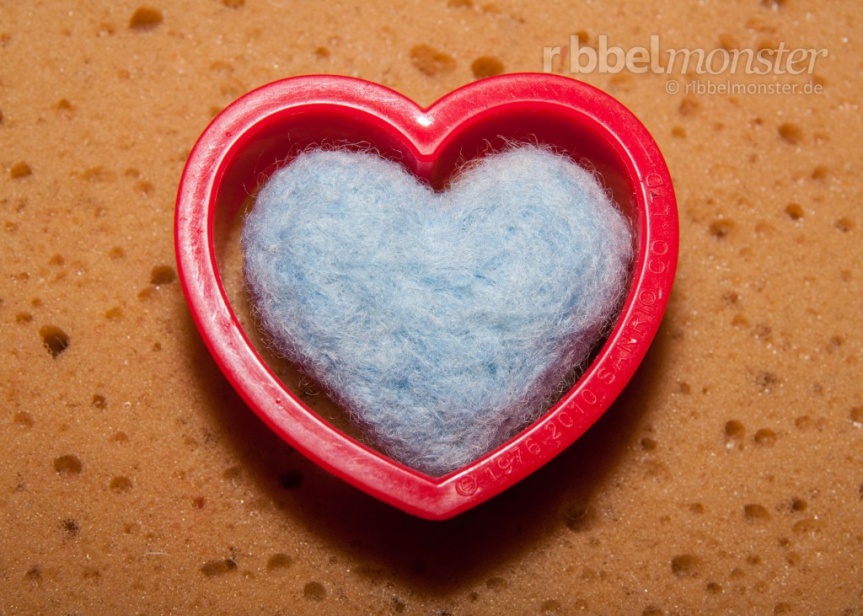 Herzen filzen mit AusstechformenName: _____________________________Mit welcher Filzwolle startet die Frau das Filzherz?Grobe VlieswolleFeine Merono-FilzwolleWarum musst du bei Arbeiten mit der Filznadel aufpassen?Die Nadel bricht sehr schnell.Die Nadel ist sehr spitz und du kannst dich verletzen.Wenn du die Ausstechform wegnimmst, ist das Herz…… noch nicht fertig und du kannst  auf der Rückseite mit der Schere die Wollfasern
    abschneiden.…fertig gefilzt…noch nicht fertig und du kannst mit der Filznadeln die Rückseite auch filzen.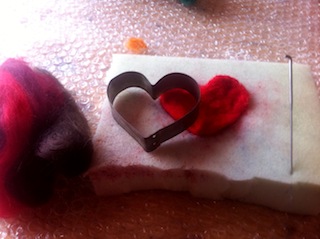 